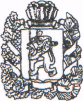      АДМИНИСТРАЦИЯ ВОЗНЕСЕНСКОГО СЕЛЬСОВЕТА
       Саянского района Красноярского края                       ПОСТАНОВЛЕНИЕ         18.11.2021 г                         с. Вознесенка                                              № 36-пОб утверждении схемы водоснабжения на территории Вознесенского  сельсовета на 2021- 2026 годыВ соответствии с Федеральным законом от 07.12.2011 № 416-ФЗ «О водоснабжении», постановлением Правительства РФ от 05.09.2013 № 782 «О схемах    водоснабжения    и    водоотведения»,    руководствуясь    Уставом Вознесенского сельсовета,  ПОСТАНОВЛЯЮ:1.	Утвердить   схемы   водоснабжения   на   территории   Вознесенского сельсовета согласно приложению № 1.2.	Контроль за исполнением настоящего постановления оставляю за
собой.3.	Постановление вступает в силу со дня подписания и подлежит
опубликованию в печатном издании «Сельские вести», и размещению на странице Вознесенского сельсовета на официальном веб сайте Саянского района в информационно-телекоммуникационной сети
Интернет - www.adm-sayany.ru.Глава Вознесенского сельсовета                                                        Л.А.Циммерман.  УтвержденоПостановлениемадминистрации  Вознесенского сельсоветаСХЕМА  ВОДОСНАБЖЕНИЯМУНИЦИПАЛЬНОГО ОБРАЗОВАНИЯВОЗНЕСЕНСКОГО СЕЛЬСОВЕТАСАЯНСКОГО РАЙОНАКРАСНОЯРСКОГО КРАЯна 2021-2026 годыОБЩИЕ ПОЛОЖЕНИЯОснованием для разработки схемы водоснабжения Вознесенского сельсовета Саянского района являются Федеральный закон от 07 декабря 2011 года № 416-ФЗ «О водоснабжении» и на основании технического задания, с учетом требований Водного кодекса Российской Федерации (Собрание законодательства Российской Федерации, 2006, N 23, ст. 2381; № 50, ст. 5279; 2007, № 26, ст. 3075;2008, № 29, ст. 3418; № 30, ст. 3616; 2009, № 30, ст. 3735; № 52, ст. 6441; 2011, № 1, ст. 32), положение "СП 31.13330.2012. Свод правил. Водоснабжения. Наружные сети и сооружения. Актуализированная редакция СНиП 2.04.02-84 (утв. Приказом Мин. региона России от 29.12.2011 N 635/14), документами территориального планирования.Схема водоснабжения Вознесенского сельсовета разработана в целях определения долгосрочной перспективы развития системы водоснабжения поселения, обеспечения надежного водоснабжения наиболее экономичным способом при минимальном воздействии на окружающую среду, а также экономического стимулирования развития систем водоснабжения и водоотведения и внедрения энергосберегающих технологий.Схема водоснабжения предусматривает обеспечение услугами водоснабжения земельных участков, отведенных под перспективное строительство жилья, повышение качества предоставления коммунальных услуг, стабилизацию и снижение удельных затрат в структуре тарифов и ставок оплаты для населения, создание условий, необходимых для привлечения организаций различных организационно-правовых форм к управлению объектами коммунальной инфраструктуры, а также инвестиционных средств внебюджетных источников для модернизации объектов ЖКХ, улучшения экологической обстановки.Схема водоснабжения разработана сроком на 5 лет.Вознесенский сельсовет входит в состав Саянского района Красноярского края. Территория Вознесенского сельсовета расположена в восточной части края на расстоянии 250 км от г. Красноярска. До ближайшей железнодорожной станции  80 км.Вознесенский    сельсовет    граничит    с    Арбайским, Большеильбинским, Малиновским, Орьевским и Гладковским  сельсоветом. На территории  Вознесенского сельсовета расположен  один  населенных  пункт –село   Вознесенка. Численность населения сельсовета по состоянию на 01.01.2021 года составляет 303 человека. Расстояние до районного центра с. Агинское - 40 км. Наиболее важным для развития сельсовета является выгодное геоэкономическое положение - близость к г. Красноярску, что создаёт предпосылки развитию сельского хозяйства и промышленности.На территории Вознесенского сельсовета отсутствует централизованное водоснабжение, расположены 3 (из них рабочих 2)  водобашни,  имеется и индивидуальное из подземных скважин.        2.   СУЩЕСТВУЮЩЕЕ ПОЛОЖЕНИЕ В СФЕРЕ  ВОДОСНАБЖЕНИЯОбеспечение потребителей Вознесенского сельсовета услугами водоснабжения осуществляет администрация Вознесенского сельсовета.На территории сельсовета находятся 3 (из них рабочих 2) водонапорные башни.   Потребление воды всеми потребителями составляет  6,0 тыс. куб. м в год.Жители с. Вознесенка отбирают воду на хозяйственно - питьевые нужды напрямую из водонапорных башен.Жизненно важным для населённого пункта сельсовета остается состояние водонапорных башен. Не решённым остаётся вопрос качественного водоснабжения населения. Так, износ водопроводных башен колеблется от 90% до 100%, большинство башен и скважин требует капитального ремонта. Для обеспечения полноценного водоснабжения необходимо дополнительно устройство новых башен и скважин.Информация по водонапорным башням, расположенным на территории  Вознесенского               сельсовета3. СУЩЕСТВУЮЩИЕ БАЛАНСЫ ПРОИЗВОДИТЕЛЬНОСТИ СООРУЖЕНИЙ СИСТЕМЫ ВОДОСНАБЖЕНИЯ И ПОТРЕБЛЕНИЯ ВОДЫ И УДЕЛЬНОЕ ВОДОПОТРЕБЛЕНИЕ приложение №1СХЕМАводоснабжения с.ВознесенкаЦентральная                                                                    Центральная		       Центральная            -    водобашни№НаименованиеМестоЧисленностьГодЭксплуатирующаяп/объектарасположениянаселениявводаппользующегося водой из данного водопроводавэксплуатациюорганизация1Водонапорная башнясело Вознесенка ул. Центральная 48"б" 2731964Администрация Вознесенского сельсовета2Водонапорная башнясело  Вознесенка, ул. Центральная 82"А"301964Администрация Вознесенского сельсовета3Водонапорная башнясело  Вознесенка, ул. Центральная 112"а"Не эксплуатируется1964Администрация Вознесенского сельсоветаНаименованиенаселённогопунктаТехническое состояние системыводоснабжения (% износа,потребность в техническомулучшении)Техническое состояние системыводоснабжения (% износа,потребность в техническомулучшении)Техническое состояние системыводоснабжения (% износа,потребность в техническомулучшении)Степень подверженностизагрязненияисточниковводоснаженияНаличиеразведанныхзапасовпитьевойводы подземных источниковОбъемы питьевой воды на период ЧС куб/сутИсточникводоснабженияНапорно-регулирующие сооруженияВодопроводнаясетьс. Вознесенка1. Водонапорная башня, скважина ул. Центральная 48"б" – износ 100 %; башня аварийная2. Водонапорная башня, скважина Центральная 82"А"– износ 90%; отсутствуетСанитарно-охранная  зона отсутствуетОтсутствуютМолодежная